Introductie Deze richtlijnen zijn gericht op het ondersteunen van professionals in het hoger onderwijs die zich bezighouden met aanvragen bij hun instellingen door vluchtelingen of migranten met een vluchtachtige situatie die in het hoger onderwijs willen starten of hun studie in het hoger onderwijs willen voortzetten. De vragen die migranten vaak stellen over hoger onderwijs in Europa zijn geformuleerd en de antwoorden zijn gegeven. Er zijn drie categorieën FAQ's: Algemene informatie over het hoger onderwijs in EuropaToelatingsvoorschriften en financiering Informatie over het studentenlevenIn sommige gevallen hebben de antwoorden betrekking op kwesties in verband met het hoger onderwijs in Europa en zijn ze van direct belang voor alle professionals in het hoger onderwijs in Europa. De antwoorden op andere vragen hangen af van het land en/of de instelling waar de beroepsbeoefenaar van het hoger onderwijs is gevestigd. Alle vragen worden met een overzicht beantwoord; voor meer gedetailleerde informatie en bronnen worden hyperlinks naar websites gegeven. De HE-professional kan de vragen en antwoorden gebruiken, indien van toepassing, maar kan het antwoord wellicht aanpassen aan zijn/haar land/instelling.Aan het einde van het document vindt u ook een lijst met links naar websites en/of documenten die bij het schrijven van dit document zijn gebruikt en die nuttig kunnen zijn als referentie.Algemene informatie over het hoger onderwijs in EuropaVraag: Hoe werkt het Europese hoge onderwijsstelsel? Antwoord: In het verleden begonnen studenten met hun studie in Europa op ongeveer 18-jarige leeftijd. Dit deden ze nadat ze het lager en middelbaar onderwijs voltooid hadden. Om te worden toegelaten tot het hoger onderwijs, het tertiair onderwijs of het postsecundair onderwijs, zoals dit ook wel wordt genoemd, moesten studenten examens afleggen. De examens zelf en de toelatingsprocedure verschilden - en verschillen tot op zekere hoogte nog steeds - van land tot land. Ook het hoge onderwijsstelsel zelf verschilde per land: het niveau, de duur van de cursussen, het soort cursussen, de academische titels, enz. varieerden naar gelang van de historische tradities. Een vereenvoudigd schema van het Europees hoger onderwijs is te zien in figuur 1. Voor meer details over het volledige Europese onderwijssysteem, zie de richtlijnen van Welkom in Europa. 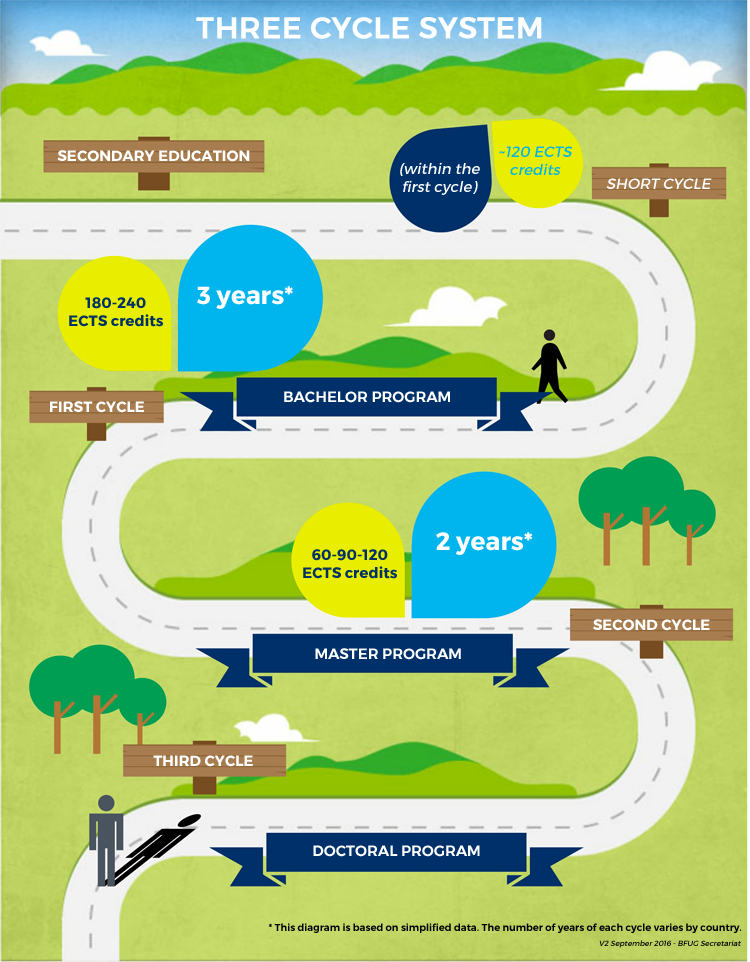 Figuur 1: Driecyclus systeem. BFUG-secretariaat. Link.De afgelopen jaren zijn er twee grote veranderingen geweest in het hoge onderwijsstelsel in Europa:Het BolognaprocesHet zogenaamde Bolognaproces is ingevoerd om het hoger onderwijs in Europa te harmoniseren en de inhoud en structuur van diploma's transparanter te maken.  Dit is bedoeld om het vergelijken van diploma's die in verschillende landen zijn behaald te vergemakkelijken, zodat mensen gemakkelijker van het ene naar het andere land kunnen verhuizen om er te werken en te studeren. Het proces is vernoemd naar de Universiteit van Bologna in Italië, waar de verklaring van Bologna in 1999 werd ondertekend door de ministers van Onderwijs van 29 Europese landen.Het Bolognaproces voorziet in een systeem van hoger onderwijs op drie niveaus in de meeste Europese landen:Het eerste (laagste) niveau is een bachelordiploma, dat doorgaans drie tot vier jaar duurt. Het tweede niveau is een masterdiploma, dat doorgaans één tot twee jaar duurt.Het eindniveau is een doctoraat (PhD) dat meestal vrij gespecialiseerd is en twee tot vijf jaar kan duren.De titel van de graad, bijvoorbeeld Bachelor of Arts, afgekort tot BA, of een Master of Science, afgekort tot MSc, wordt achter de naam van de houder geplaatst. Iemand met een doctoraat wordt meestal "Dr" genoemd.Het systeem is opgebouwd rond twee kernbegrippen:1.	Credits. Credits zijn een maatstaf voor de werkdruk van de leerlingen, waaronder werk dat in het klaslokaal met een leerkracht wordt gedaan, maar ook werk dat zelfstandig of op andere locaties (zoals stages) wordt gedaan.  In het Europees studiepunten overdrachtssysteem (ECTS) komt één studiepunt overeen met ongeveer 25 uur werk en één studiejaar met 60 studiepunten, hetgeen normaliter overeenkomt met 1500-1800 uur voor één studiejaar.2.	Eindtermen.  Alle cursussen bevatten een verklaring van de leerresultaten: wat de student zal begrijpen, weet en kan doen aan het einde van de cursus.  Dit maakt het makkelijker om aan te tonen dat, ook al is de inhoud aan het einde van de studieperiode niet exact hetzelfde, het geleerde vergelijkbaar is in niveau en complexiteit.Achter deze twee sleutelelementen bevinden zich gedeelde kaders voor het rangschikken en markeren van studentenwerk in verschillende vakken.De voordelen van dit credit-systeem zijn dat het nu gemakkelijker is:Om kwalificaties uit een Europees land te gebruiken om te solliciteren naar een baan of een cursus in een ander Europees landOm een flexibelere regeling te treffen en bijvoorbeeld kredieten uit verschillende landen of van stages te combinerenOm korte cursussen met minder studiepunten aan te biedenDe validering van verschillende vormen van leren vergemakkelijken (zie document over de validering)Tegelijkertijd dragen de hervormingen van Bologna ertoe bij dat de Europese universiteiten en hogescholen concurrerender en aantrekkelijker worden voor de rest van de wereld. Het is belangrijk om te begrijpen dat het Bolognaproces niet aan alle universiteiten in Europa volledig ten uitvoer is gelegd, zodat niet alle universiteiten precies over dit systeem beschikken, maar de meeste wel in staat zijn om er connecties mee te maken. Meer informatie over het Bologna systeem vindt u hier. 2) Levenlang leren (ook wel genoemd: Levenlang Ontwikkelen)Erkend wordt dat leren niet alleen betrekking moet hebben op jongeren in onderwijsinstellingen, maar dat het iets is wat iedereen kan bereiken, in alle levensfasen en niet alleen in de traditionele onderwijsinstellingen. In het Europees hoger onderwijs, dat wordt ondersteund door de Europese Unie, betekent dit dat niet alleen jongeren die geslaagd zijn voor een universitair toelatingsexamen nu studeren aan een instelling voor hoger onderwijs. Er is een tendens naar meer volwassen studenten die studeren, deeltijdse cursussen, studenten die studeren aan universiteiten zonder de traditionele examenvereisten en een verscheidenheid aan onderwijsmethoden.Meer informatie over levenlang leren in de EU vindt u hier.Hoewel er in de afgelopen jaren veel is gebeurd op het gebied van het hoger onderwijs in Europa, zoals hierboven vermeld, zijn er nog steeds verschillen tussen de landen en vinden er nog steeds veranderingen plaats. Elk land past deze beginselen enigszins verschillend toe en de nationale regelgeving moet worden gecontroleerd.Vraag: Wat zijn de verschillende soorten instellingen voor hoger onderwijs in Europa? Zijn ze allemaal officieel erkend?	Antwoord: Er zijn drie soortern instelling voor hoger onderwijs in Europa:1) Universiteiten (publiek en privaat) - sommige bieden een verscheidenheid aan verschillende cursussen aan, andere kunnen gespecialiseerd zijn (bv. in geneeskunde, recht, zaken, enz.).2) Hogescholen (publiek en privaat). Deze bieden dezelfde kwalificaties m,aar hebben meer een toepassingsgerichte focus in hun onderwijsprogramma's.3) Academies en hogescholen die gespecialiseerd zijn in specifieke vakgebieden.Om erachter te komen of de instelling officieel erkend is, is het ministerie van Onderwijs in het land een goed uitgangspunt. Enic-Naric, een gezamenlijk initiatief van de Europese Commissie, de Raad van Europa en UNESCO dat informatie geeft over de erkenning van academische en beroepskwalificaties, biedt meer informatie en een lijst van landen - klik hier.Voor het Europees register voor tertiair onderwijs (ETER) is er een databank van instellingen voor hoger onderwijs in Europa en die kan hier worden gevonden.De European University Association (EUA) is een representatieve organisatie van universiteiten en nationale rectorenconferenties in 47 Europese landen. De EUA speelt een cruciale rol in het Bolognaproces en in de beïnvloeding van het EU-beleid op het gebied van hoger onderwijs, onderzoek en innovatie. De vereniging verleent actieve steun aan vluchtelingenstudenten en academici.Vraag:Hoe verhouden kwalificaties uit migranten landen zich tot Europese landen?Antwoord: In principe is het hoger onderwijsstelsel in Europa vergelijkbaar met dat in Syrië en Irak. Bachelordiploma's hebben de tijd van gedurende  drie - vier jaar en masterdiploma's een tot twee jaar, dit is in alle landen. Dit is ook afhankelijk van het onderwerp.In de volgende tabel wordt een korte vergelijking gegeven van de academische graden in ...Meer informatie over het hoger onderwijs in Syrië is hier te vinden.Meer informatie over het hoger onderwijs in Afghanistan is hier te vinden. Meer informatie over het hoger onderwijs in Irak is hier te vinden. Meer informatie over het onderwijs in Nigeria is hier te vinden.Meer informatie over het onderwijs in Sudan is hier te vinden. Meer informatie over het onderwijs in Iran is hier te vinden.Nuffic is een Nederlandse organisatie voor internationalisering in het onderwijs en geeft uitgebreide informatie (in het Engels en Nederlands) over kwalificaties in verschillende landen en vergelijkt deze met het Nederlandse systeem, waaronder Syrië (december 2015), Afghanistan (november 2015), Irak (januari, 2015), Nigeria (mei, 2017) en Iran (augustus 2015). De documenten bevatten voorbeelden van getuigschriften en diploma's.Vraag: Hoe is het onderwijsstelsel dat leidt tot tertiair onderwijs in Europa georganiseerd? Antwoord: De meeste kinderen in Europese landen beginnen met verplicht onderwijs tussen de vier en zes jaar en gaan door tot ze 15-19 jaar zijn. Dit wordt door elk land afzonderlijk geregeld.Elk land heeft zijn eigen systeem van middelbaar onderwijs en toelatingseisen tot het hoger onderwijs. Elk land is vrij om het niveau van het secundair onderwijs vast te stellen dat toekomstige studenten nodig hebben voor toelating tot de universiteit. Kandidaat-studenten dienen het reglement en/of de instelling van het land te raadplegen voor meer informatie.Een overzicht van de Europese Unie over de toegang tot het hoger onderwijs in de lidstaten vindt u hier. Enic-Naric geeft ook informatie per land (klik op het land rechts).Wikipedia biedt ook een overzicht van onderwijs per land, klik hier.Toelatingsvoorwaarden en financiering Vraag:Wat zijn de algemene toelatingsprocedures tot het hoger onderwijs?Antwoord: Dit verschilt niet alleen van land tot land, maar ook van instelling tot instelling. Sommige landen, zoals het Verenigd Koninkrijk, hebben een gecentraliseerd systeem voor de indiening van aanvragen bij universiteiten, terwijl in andere landen, bijvoorbeeld Oostenrijk, studenten een aanvraag indienen bij individuele instellingen, waarbij schriftelijke examens, interviews of de aanvaarding kunnen plaatsvinden op basis van eerdere kwalificaties.Een goed startpunt is de website ‘’Study in Europe’’ – klik hier. De website geeft een goed voerzicht van cursussen, inschrijving en tarieven. Wikipedia biedt ook een overzicht per land – klik hier. N.B. Wees er van bewust dat de laatste jaren in veel Europese landen inspanningen worden geleverd om meer volwassenen aan te moedigen om te studeren, ook al hebben zij geen formeel einddiploma. Raadpleeg de richtlijnen voor "Welkom bij validatie" voor meer informatie.Vraag: Zijn er toegangsbeperkingen tot het hoger onderwijs?Antwoord:Traditioneel eisten instellingen voor hoger onderwijs een formeel einddiploma om hun cursussen te kunnen volgen. Hoewel de examens in het middelbaar onderwijs, die gewoonlijk worden afgelegd op de leeftijd van 17-19 jaar of in centra voor volwassenenonderwijs, nog steeds een geaccepteerde toegangspoort tot het hoger onderwijs vormen, worden instellingen flexibeler en wordt informeel en formeel leren vaak geaccepteerd. Voorafgaande - formele of informele - studie kan ook worden aanvaard. Er zijn geen discriminerende beperkingen voor studenten die naar het hoger onderwijs gaan, zoals godsdienst, politieke overtuiging, geslacht, seksuele geaardheid, enz. Het is echter mogelijk dat buitenlandse studenten een visum nodig hebben. Zie hiervoor de aparte FAQ.Voor studenten met een functiebeperking worden meestal speciale voorzieningen getroffen, maar de instelling zelf zou hierover geraadpleegd moeten worden.Sommige landen (zoals Duitsland en het Verenigd Koninkrijk) hebben een "elite"-universitair systeem, waarbij studenten bepaalde graden moeten behalen om aan bepaalde universiteiten te kunnen studeren.Een andere belemmering kan de financiering zijn. Zie de vraag "wat is het systeem van betaling/tarieven".Vraag: Is het mogelijk om een studentenvisum te krijgen?Antwoord: Alle studenten die geen Europees paspoort hebben, moeten een zogenaamd Schengenvisum aanvragen. "Schengen" verwijst naar een gebied in Europa dat 22 EU-landen en 4 niet-EU-landen omvat die paspoort- en grenscontroles hebben afgeschaft. Voor algemene informatie over het Schengengebied klik hier. Voor informatie over visa voor het Schengengebied, klik hier. Voor visa buiten het Schengengebied dient contact te worden opgenomen met het bevoegde ministerie van het betrokken land.Vraag: Welke studiegebieden zijn beschikbaar?Antwoord: Dit hangt af van het land en de instelling. Een nuttig uitgangspunt is "Study in Europe" of "StudyLink". "Top Universities" en "The Times Higher Education" zijn ook erg nuttige bronnen.Vraag: Hoe kan ik mijn getuigschriften van hoger onderwijs officieel geldig/erkend maken?Antwoord: Dit staat algemeen bekend als "validatie". "VNIL" verwijst naar de Validation of Non-formal en Informal Learning; “VPL” to the Validation of Prior Learning. Met andere woorden, niet alleen formele kwalificaties kunnen worden erkend om een plaats in het hoger onderwijs te krijgen. In Europa is het mogelijk kwalificaties van het hoger onderwijs uit niet-Europese landen te laten erkennen of valideren. Hoewel er een aantal Europese initiatieven zijn, gesteund door zowel de Europese Unie als de Organisatie voor Economische Samenwerking en Ontwikkeling (OESO), zullen de procedures van land tot land verschillen. Raadpleeg de richtlijnen voor "Welkom bij validatie" voor meer informatie.De enic-naric-organisatie verstrekt algemene informatie over academische erkenningsprocedures en informatie per land. Het ENIC-netwerk (Europees netwerk van nationale informatiecentra voor academische erkenning en mobiliteit) is opgericht door de Raad van Europa en UNESCO. Het ENIC-netwerk werkt nauw samen met het NARIC-netwerk van de Europese Unie. Klik hier voor toegang tot hun informatie over academische erkenningsprocedures.Vraag: Welke documenten zijn nodig om je in te schrijven in het hoger onderwijs?Antwoord: Dit hangt af van het land en de instelling, maar kan ook betrekking hebben op certificaten inzake opleidingstitels, geboorteakte, bewijs van inschrijving in het land, kopie van paspoort/visum, gezondheidscertificaat.Enic-naric geeft hier informatie per land.Vraag: Wat als de vereiste documenten niet beschikbaar zijn?Antwoord: Er bestaat geen algemene regel op dit gebied voor alle Europese landen, maar de meesten zullen erkennen dat onder bepaalde omstandigheden (bv. het ontvluchten van een land) geen documenten beschikbaar zullen zijn. In Artikel VII of the Convention on the Recognition of Qualifications concerning Higher Education in the European Region of the 1997 Lisbon Treaty of the Council of Europe, staat:  "Elke partij neemt alle haalbare en redelijke maatregelen binnen het kader van haar onderwijsstelsel en overeenkomstig haar grondwettelijke, wettelijke en bestuursrechtelijke bepalingen om procedures te ontwikkelen om op billijke en snelle wijze te kunnen beoordelen of vluchtelingen, ontheemden en personen die zich in een vluchtachtige situatie bevinden, voldoen aan de relevante voorwaarden voor toegang tot hoger onderwijs, programma's voor hoger onderwijs of werkgelegenheidsactiviteiten, zelfs in gevallen waarin de op een van de partijen verkregen kwalificaties niet door middel van documenten kunnen worden aangetoond.” Klik hier voor meer informatie over het verdrag.De meeste landen/instellingen bieden een soort validatieprocedure waarbij eerdere leerervaringen worden geverifieerd/erkend. Raadpleeg de "Welkom bij validatie"-richtlijnen voor meer informatie over validatie.Enic-naric geeft advies aan instellingen die te maken hebben met de vluchtelingenproblematiek, zonder dat er documentatie is die een aanvraag indient om aan hun instelling te studeren. Dit omvat richtlijnen voor het opzetten van een proces om ervoor te zorgen dat toevluchtsoorden eerlijk worden behandeld. Klik hier voor meer informatie. Vraag: Wat is het systeem van betaling/tarieven?Antwoord: Het Europese hoger onderwijssysteem is grotendeels gebaseerd op overheidsfinanciering en de vergoedingen zijn vaak relatief laag (in vergelijking met de VS) of zijn er zelfs niet. In sommige landen wordt onderscheid gemaakt tussen EU-burgers en niet-EU-burgers. In Oostenrijk en Duitsland is er momenteel geen collegegeld aan de staatsuniversiteiten, maar kunnen hogescholen in de deelstaten wel collegegeld aanvragen. In het Verenigd Koninkrijk daarentegen bedraagt het studiegeld momenteel doorgaans 9 000 GBP per jaar voor studenten uit de EU. Kandidaat-studenten dienen zich rechtstreeks te wenden tot de instelling waar zij zich willen aanmelden. Daarnaast moet ook rekening worden gehouden met de kosten van huisvesting en levensonderhoud, boeken, scenario's, vervoer, enz.Het  United Nations Refugee Agency (UNHCR) zet zich in voor de bevordering van hoger onderwijs voor vluchtelingen. In de afgelopen 25 jaar heeft het meer dan 2.300 vluchtelingen financieel geholpen om met behulp van beurzen aan instellingen voor hoger onderwijs te studeren. Het programma wordt “DAFI” genoemd.Voor vluchtelingen die in Duitsland studeren en wonen, geeft DAAD, de Deutscher Akademischer Austauschdienst/Duitse Academische Uitwisselingsdienst, informatie over ontbrekende documentatie, financiering, toelating tot Duitse universiteiten en meer.Sommige instellingen voor hoger onderwijs doen speciale financiële tegemoetkomingen aan vluchtelingen die aan hun instellingen studeren. Zie de FAQ "Zijn er hoger onderwijsorganisaties in Europa die specifiek steun verlenen aan vluchtelingen?”.Vraag: Bestaan er in Europa organisaties voor hoger onderwijs die specifiek steun verlenen aan vluchtelingen?Antwoord: Ja. Sommige instellingen voor hoger onderwijs in Europa hebben speciale voorzieningen voor de ondersteuning van vluchtelingen die (weer) hoger onderwijs willen volgen. Dit kan zijn in de vorm van coaching, counseling, speciale overbruggingsprogramma's, ondersteuning bij taalonderwijs, het toelaten van vluchtelingen tot bepaalde lessen, beurzen, weifelende kosten, enz. Enkele voorbeelden:De Ludwig-Maximilians-Universiteit München biedt informatie over studeren voor vluchtelingen en asielzoekers, met inbegrip van FAQ's.De Universiteit van Barcelona heeft een programma ter ondersteuning van vluchtelingen opgezet dat een aantal maatregelen omvat om mensen te helpen die de Syrische burgeroorlog ontvluchten. 	Hochschule Magdeburg: deze instelling biedt speciale diensten voor vluchtelingen, waaronder advies, taalcursussen en integratieaanbiedingen.De Freie Universität Berlin heeft een programma "Welcome to  Freie Universität Berlin" ontwikkeld, dat gekwalificeerde kandidaat-studenten die hun geboorteland hebben moeten verlaten de mogelijkheid biedt om geselecteerde cursussen te volgen en kosteloos deel te nemen aan geselecteerde aanvullende aanbiedingen, waardoor zij zich voorbereiden op het starten van een studieprogramma.Stiftung Universität HildesheimRijksuniversiteit GroningenUniversiteit van BolognaHogeschool Emden/LeerUniversiteit van Duisburg/EssenICLON, Leiden	TU Technische Universiteit DortmundUniversiteit StraatsburgUniversité Paris 1, Panthéon SorbonneUniversité Bordeaux Montaigne.De volgende organisaties steunen ook vluchtelingen die hoger onderwijs willen volgen:De Europese Unie steunt een aantal projecten om vluchtelingen bij te staan in het hoger onderwijs, waaronder dit VINCE-project. Een ander door de EU gefinancierd project is inHERE, dat gericht is op het versterken van kennisdeling, intercollegiale steun en academisch partnerschap om de integratie van vluchtelingen in hun toegang tot Europese instellingen voor hoger onderwijs te vergemakkelijken.  De Europese Commissie steunt de integratie van migranten en vluchtelingen in het hoger onderwijs. De Commissie financiert projecten en breidt succesvolle praktijken uit op dit gebied. Taalvaardigheden en de erkenning van kwalificaties zijn sleutelkwesties voor deze groepen. Het heeft een lijst opgesteld van inspirerende praktijken waarbij instellingen voor hoger onderwijs vluchtelingen helpen om hoger onderwijs te volgen. De lijst is het resultaat van de antwoorden op een EU-enquête die de Europese Commissie op 24 september 2015 heeft gehouden onder universiteiten en studentenorganisaties. Het is verder vervolledigd na een workshop die georganiseerd is op 6 oktober 2015 met 25 vertegenwoordigers van de nationale agentschappen, universiteiten en studentenorganisaties van Erasmus+. Het doel is niet om indringend te zijn, maar om bepaalde praktijken die in verschillende delen van de EU plaatsvinden, met elkaar te delen. De lijst vindt u hier.Kiron is een sociale start-up die vluchtelingen gratis toegang wil bieden tot hoger onderwijs. Kiron wil een verbinding maken voor vluchtelingen of asielzoekers om verder te studeren of te beginnen op universitair niveau. Het idee van Kiron: begin je studie meteen met onlinecursussen en eindig je bachelor later offline aan een van onze partneruniversiteiten.Het Vluchtelingenbureau van de Verenigde Naties (UNHCR) zet zich in voor de bevordering van hoger onderwijs voor vluchtelingen.De European University Association (EUA) zet zich in om vluchtelingen in staat te stellen om aan instellingen voor hoger onderwijs in heel Europa te studeren. De beleidsverklaring is hier te lezen. De vereniging lanceerde in december 2015 een welkomstkaartcampagne voor vluchtelingen en heeft bijna 250 initiatieven verzameld van instellingen voor hoger onderwijs en aanverwante organisaties in 31 landen. Klik op de interactieve plattegrond om meer te weten te komen over de initiatieven bij de verschillende instellingen over de hele wereld. De Europese Studentenunie heeft een verslag gepubliceerd over initiatieven in een selectie van Europese landen.   In Duitsland steunt DAAD, de Deutscher Akademischer Austauschdienst/Duitse Academische Uitwisselingsdienst, vluchtelingen die toegang tot hoger onderwijs willen.In Nederland helpt de UAF-vluchtelingen die hoger onderwijs willen volgen. Nuffic, de Nederlandse organisatie voor internationalisering in het onderwijs, adviseert ook vluchtelingen die hoger onderwijs willen volgen.In Denemarken bestaat een initiatief om vluchtelingen te helpen toegang te krijgen tot hoger onderwijs door middel van een samenwerking tussen de Deense Nationale Unie van Studenten, Studenten Ondersteuning Vluchtelingen, Sociale Wetenschappen aan de andere kant van de grens en Studentenhuis Kopenhagen.In Frankrijk bestaat het netwerk RESOME. Dit is geen overheidsinstelling of universiteit, maar een groep die bestaat uit studenten, docenten en mensen die migranten en vluchtelingen ondersteunen, die samen met hen werken om iedereen toegang te geven tot Franse lessen en de mogelijkheid geven om hun studie in Frankrijk te hervatten. Er is een ander officieel netwerk in Frankrijk dat gecoördineerd wordt door Mathieu Schneider, vicerector voor cultuur, wetenschappen en maatschappij aan de Université de Strasbourg. Dit netwerk heet MEnS (Migrants inclusion in Higher education). Het doel ervan is om migranten die toegang willen krijgen tot het Franse hoger onderwijs, uitgebreide ondersteuning te bieden.  De Franse universiteiten werken binnen dit netwerk samen en zijn onderverdeeld in verschillende werkgroepen: o Frans als vreemde taalcursuso Erkenning van verworven competenties, erkenning van diploma's en gelijkwaardigheidscertificateno Financiering van een specifiek programma voor steun aan migranten. Noodopvang voor wetenschappers in ballingschap biedt informatie (hoe moet je studeren in Frankrijk, hoe moet je je inschrijven aan een universiteit, Frans leren, specifieke steun) voor vluchtelingen of asielzoekers die willen beginnen met een studie of die hun studie willen hervatten.Vraag: Wat zijn de voorwaarden voor hervatting van de studie in het oorspronkelijke land, als een migrant op een later tijdstip wenst terug te keren?Antwoord: Als een student hoger onderwijs gaat volgen in Europa en vervolgens terugkeert naar zijn oorspronkelijke land, is de vraag of zijn Europese studie wordt erkend in het oorspronkelijke land. Dit is afhankelijk van dat land. Er dient contact te worden opgenomen met het ministerie van Onderwijs van het betrokken land.Syrië: Het Uitvoerend Agentschap Onderwijs, Audiovisual and Cultural Executive Agency (EACEA) van de Europese Unie heeft in april 2012 in een Tempus-studie over de stand van zaken van het Bolognaproces geschreven. In de Tempus-partnerlanden staan de volgende erkenning van buitenlandse kwalificaties in Syrië gepubliceerd:*http://eacea.ec.europa.eu/tempus/tools/documents/bologna2012_mapping_country_120508_v02.pdf; p. 53 (NB: dit werd gepubliceerd in 2012 en is mogelijk niet meer geldig in de toekomst.).Informatie over het studentenleven Vraag:Hoe worden studenten ondersteund op het gebied van vervoer, gezondheid en financiering?Antwoord: Er bestaat geen algemene regel hierover voor alle Europese landen. In sommige universiteitssteden kan het openbaar vervoer gratis zijn voor studenten of op zijn minst beschikbaar tegen een gereduceerde prijs. De instelling of studentenvereniging moet nadere informatie kunnen verstrekken.Ziektekostenverzekeringen zijn in Europa over het algemeen verplicht, maar elk land heeft zijn eigen systeem. In de Europese Unie hebben burgers recht op dezelfde gezondheidszorg als burgers die in dat land verzekerd zijn. Meer informatie over de Europese ziekteverzekeringskaart vindt u hier. De gezondheidszorg voor migranten zal afhangen van hun situatie en het land waar ze gevestigd zijn.Sommige landen of instellingen kunnen vluchtelingen financieren. Er kunnen subsidies of leningen beschikbaar zijn, maar deze zijn afhankelijk van het land/de instelling. Zie de FAQ's over financiering.Vraag:Is er een Studentenbond en welke ondersteuning/diensten levert deze?Antwoord Een Studentenbond is een studentenorganisatie die vele instellingen vertegenwoordigd voor hoger onderwijs in Europa. Meestal worden de vertegenwoordigers gekozen door de studenten zelf. Bij grotere instellingen kan de studentenvereniging een eigen kantoor hebben. Het biedt sociale activiteiten, vertegenwoordiging en academische ondersteuning voor de studenten. Als een student zich bijvoorbeeld oneerlijk behandeld voelt door de instelling, kan de studentenvereniging advies geven. Studenten zijn meestal verplicht lid te worden van de studentenvereniging en er moet een kleine vergoeding worden betaald.De Europese Studentenunie (ESU) is de koepelorganisatie van 45 Nationale Studentenvakbonden (NUS) uit 38 landen. Het doel van ESU is het behartigen en bevorderen van de educatieve, sociale, economische en culturele belangen van studenten op Europees niveau bij alle relevante instanties en in het bijzonder bij de Europese Unie, de follow-upgroep van Bologna, de Raad van Europa en de UNESCO. Via de leden vertegenwoordigt ESU ongeveer 15 miljoen studenten in Europa. Een lijst van de leden met contactgegevens in Europese landen vindt u hier.Vraag: Is er accommodatie beschikbaar bij instellingen voor honger onderwijs? Antwoord: Heel vaak zijn er studentenwoningen beschikbaar. Er is ook meestal een notitiebord met aanbiedingen van privé-accommodatie voor studenten. Bij grotere instellingen kan er zelfs een kantoor of gecentraliseerd systeem zijn dat studenten helpt bij het zoeken naar onderdak. Voor meer informatie kunt u contact opnemen met de instelling.Vraag: Wie kan studenten helpen in geval van moeilijkheden?Antwoord: De studentenvereniging is een goed begin om te vragen naar advies. Zie de vraag over de ondersteuning en diensten van de studentenvakbond, die een lijst van studentenvakbonden in Europese landen bevat.Websites en documenten die in deze richtlijnen worden gebruiktCouncil of Europe, Treaty Office; Convention on the Recognition of Qualifications concerning Higher Education in the European Region / Treaty no. 165: http://www.coe.int/en/web/conventions/full-list/-/conventions/treaty/165Deutscher Akademischer Austauschdienst (DAAD)/German Academic Exchange Service: https://www.daad.de/en/enic-naric (a joint initiative of the European Commission, the Council of Europe and UNESCO providing information on recognising academic and professional qualifications): 
http://enic-naric.net/enic-naric; Recognised HEIs:
 http://www.enic-naric.net/recognised-heis.aspxeric-naric; Academic Recognition Procedures: 
http://www.enic-naric.net/academic-recognition-procedures.aspxeric-naric; Country Pages: 
http://www.enic-naric.net/country-pages.aspxeric-naric; Documents required for recognition procedures: 
http://www.enic-naric.net/documents-required-for-recognition-procedures.aspxeric-naric; Recognise qualifications held by refugees – guide for credential evaluators: http://www.enic-naric.net/recognise-qualifications-held-by-refugees.aspxEuropean Commission: 
http://ec.europa.eu/European Commission; Employment, Social Affairs and Inclusion:
http://ec.europa.eu/social/main.jsp?catId=559&langId=enEuropean Commission; Inspiring practices: Higher Education helping newly arrived refugees - Recognition of skills, access to HE and Integration of Researchers; 
http://ec.europa.eu/dgs/education_culture/repository/education/policy/higher-education/doc/inspiring-practices-refugees-skills-recognition_en.pdfEuropean Commission; Lifelong Learning Programme (updated 2017):
http://ec.europa.eu/education/lifelong-learning-programme_enEuropean Commission; Schengen Area: 
https://ec.europa.eu/home-affairs/what-we-do/policies/borders-and-visas/schengen_enEuropean Commission; The Bologna Process and the European Higher Education Area (updated 2017): 
http://ec.europa.eu/education/policy/higher-education/bologna-process_enEuropean Commission; Visa Policy: 
https://ec.europa.eu/home-affairs/what-we-do/policies/borders-and-visas/visa-policy_enEuropean Students’ Union: 
https://www.esu-online.org/European Students’ Union; Full Member Directory: 
https://www.esu-online.org/about/full-member-directory/European Students’ Union; Report: Refugees Welcome? Recognition of Qualifications held by Refugees and their Access to Higher Education in Europe – Country Analyses (April 2017):
https://www.esu-online.org/wp-content/uploads/2017/05/ESU-Are-Refugees-Welcome_-WEBSITE-1.compressed-1.pdfEuropean Tertiary Education Register (ETER) (a database of higher education institutions in Europe): 
https://www.eter-project.com/European Union: 
https://europa.eu/European Union; Higher Education in Syria (updated 2012): 
http://eacea.ec.europa.eu/tempus/participating_countries/overview/syria_tempus_country_fiche_final.pdfEuropean Union’s Education, Audiovisual and Cultural Executive Agency (EACEA):
https://eacea.ec.europa.eu/homepage_enEuropean Union’s Education, Audiovisual and Cultural Executive Agency (EACEA); Tempus study of the “State of Play of the Bologna Process in the Tempus Partner Countries” (April 2012):
http://eacea.ec.europa.eu/tempus/tools/documents/bologna2012_mapping_country_120508_v02.pdfEuropean University Association (EUA): 
http://www.eua.be/European University Association (EUA); European Universities’ Response to the Refugee Crisis (October 2015): 
http://www.eua.be/Libraries/press/european-universities-response-to-the-refugee-crisis.pdf?sfvrsn=8European University Association (EUA); Refugee’s Welcome Map (February 2017): http://refugeeswelcomemap.eua.be/Editor/Visualizer/Index/48European University Association (EUA); Refugee’s Welcome Map Campaign (February 2017):
http://www.eua.be/activities-services/news/newsitem/2017/02/06/newly-updated-eua-refugees-welcome-map-one-year-of-support-for-refugee-students-and-researchersFreie Universität Berlin; Welcome to Freie Universität Berlin: 
http://www.fu-berlin.de/en/sites/welcome/index.htmlHochschule Magdeburg; Integration of Political Refugees with Academic Backgrounds or Ambitions: 
https://www.hs-magdeburg.de/en/the-university/international/routes-to-the-university/studying-for-refugees.htmlICLON, Leiden:
https://www.universiteitleiden.nl/en/icloninHERE – Higher Education supporting Refugees in Europe:
https://www.inhereproject.eu/Kiron: 
https://kiron.ngo/kiron-navigator/the-kiron-idea/Kultusministerkonferenz – Zentralstelle für ausländisches Bildungswesen:
http://anabin.kmk.org/anabin.htmlLudwig-Maximilians-University Munich; Information on studying for refugees and asylum-seekers: http://www.en.uni-muenchen.de/students/degree/admission_info/informationen_fluechtlinge/index.html National Agency for Higher Education (NORRIC), Sweden (2003); Higher Education in Iraq: 
http://norric.org/files/education-systems/Iraq%202003Nuffic; The Dutch organization ofr internationalization in education:
https://www.nuffic.nl/enNuffic; The Afghan education system described and compared with the Dutch system (November 2015):
https://www.nuffic.nl/en/publications/find-a-publication/education-system-afghanistan.pdfNuffic: The Iraqi education system described and compared with the Dutch system (January 2015):
https://www.nuffic.nl/en/publications/find-a-publication/education-system-iraq.pdfNuffic: The Syrian education system described and compared with the Dutch system (December 2015): 
https://www.nuffic.nl/en/publications/find-a-publication/education-system-syria.pdfNuffic: Refugees in the Netherlands:
https://www.nuffic.nl/en/news/news-topics/refugees/refugeesProject Student Refugees, Denmark: 
http://www.studentrefugees.dk/Stiftung Universität Hildesheim; Refugees:
https://www.uni-hildesheim.de/en/io/refugees/Study in Europe: 
https://www.studyineurope.eu/Study in Germany; Information for Refugees: 
https://www.study-in.de/landingpage/refugees/information-for-refugees-in-english_39092.phpStudyLink: 
https://studylink.com/study-in-europe/The Times Higher Educationhttps://www.timeshighereducation.com/student/best-universities/best-universities-europe Top Universitieshttps://www.topuniversities.com/where-to-study/region/europe/guideTU Technical University Dortmund; Offers for Refugees:
http://www.aaa.tu-dortmund.de/cms/en/International_Students/Offers-for-refugees/index.htmlUAF, The Netherlands; Foundation for Refugee Students UAF: https://www.uaf.nl/home/englishUNESCO Worl data on Education/Iran:
http://www.ibe.unesco.org/fileadmin/user_upload/Publications/WDE/2010/pdf-versions/Islamic_Republic_of_Iran.pdfUNESCO World data on Education/Nigeria:
http://www.ibe.unesco.org/fileadmin/user_upload/Publications/WDE/2010/pdf-versions/Nigeria.pdfUNESCO World data on Education/Sudan:
http://www.ibe.unesco.org/fileadmin/user_upload/Publications/WDE/2010/pdf-versions/Sudan.pdfUNHCR; DAFI Scholarships: 
http://www.unhcr.org/dafi-scholarships.htmlUnited Nations Refugee Agency (UNHCR): 
http://www.unhcr.org/ Université Bordeaux Montaigne
http://www.u-bordeaux-montaigne.fr/en/index.htmlUniversité de Paris 1, Panthéon Sorbonne
https://www.univ-paris1.fr/en/international/refugee-students-reception/University of Applied Sciences Emden/Leer; Flüchtlinge als Ergänzungshörer: http://www.hs-emden-leer.de/en/research-transfer/projects/research-and-counselling-centre-for-refugees/fluechtlinge-als-ergaenzungshoerer.htmlUniversity of Barcelona; Refugee Support Programme: http://www.ub.edu/web/ub/en/menu_eines/noticies/2015/09/028.htmlUniversity of Bologna; Unibo for Refugees:
University of Bologna
http://www.unibo.it/en/services-and-opportunities/study-grants-and-subsidies/exemptions-and-incentives/unibo-for-refugeesUniversity of Duisburg/Essen; Offers for Refugees:
https://www.uni-due.de/en/refugees.phpUniversity of Groningen; Refugees who qualify for higher education:
http://www.rug.nl/education/hoger-opgeleide-vluchtelingen?lang=enUniversity of Strasbourghttp://www.en.unistra.fr/index.php?id=21579&tx_ttnews%5Btt_news%5D=11613&L=0&cHash=56e911c6b7aaf5d7a929585167aa59a9VINCE – Validation for Inclusion of New Citizens in Europe: 
http://vince.eucen.eu/Wikipedia: Higher Education in Afghanistan:
https://en.wikipedia.org/wiki/Higher_education_in_AfghanistanWikipedia: List of Education Articles per Country: https://en.wikipedia.org/wiki/List_of_education_articles_by_countryEuropa SyriëAfghanistanIrakMiddelbare school verlaten na examenBakaloriaBaccalauriaBaccalaureate Ilmiya; Baccalaureate AdabiyaBachelorإجازة, الإجازة (Ejaza jameia/Idjaza)Bachelorالبكالوریوس  (al-bakâlûriyyûs)Master الماجستير(Majesteer/Madjistir)Masterالماجستیر (al-mâjistîr)Doctor الدكتوراه(Doctorah/Dukturah)Doctorدكتوراه  (duktûra)Ratificatie van de Erkenningsovereenkomst van LissabonNeeErkenning van buitenlandse kwalificaties voor academische studiesErkenning van academische studies door centrale of regionale overheidsinstantiesErkenning van buitenlandse kwalificaties voor een beroepsactiviteitErkenning van professionele tewerkstelling door centrale of regionale overheden